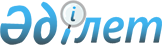 2007 жылға арналған облыстық бюджет туралы
					
			Күшін жойған
			
			
		
					Солтүстік Қазақстан облыстық мәслихатының 2006 жылғы 21 желтоқсандағы N 27/2 шешімі. Солтүстік Қазақстан облысының Әділет департаменті 2006 жылғы 29 желтоқсандағы N 1634 тіркелді. Күші жойылды - Солтүстік Қазақстан облысы мәслихатының 2010 жылғы 18 маусымда N 26/15 Шешімімен

      Ескерту. Күші жойылды - Солтүстік Қазақстан облысы мәслихатының 2010.06.18 N 26/15 Шешімімен

      Қазақстан Республикасы 2004 жылғы 24 сәуірдегі N 548-II Бюджеттік Кодексіне , "Қазақстан Республикасында жергілікті мемлекеттік басқару туралы" Қазақстан Республикасының 2001 жылғы 23 қаңтардағы N 148 Заңына сәйкес, облыстық мәслихат ШЕШТІ : 

      1. 2007 жылға арналған облыстық бюджет 1 қосымшаға сәйкес келесі көлемде бекітілсін: 

      1) кірістер                      - 42 965 746 мың теңге, 

      соның ішінде: 

      салықтық түсімдер                - 7 819 978 мың теңге; 

      салықтық емес түсімдер           - 159 293 мың теңге; 

      түсім мен трансферттердің         - 34 992 475 мың теңге; 

      2) шығындар                      - 43 334 269 мың теңге; 

      3) операциялық сальдо          - - 368 523 мың теңге; 

      4) таза бюджеттік кредиттеу    - - 602 000 мың теңге, 

      соның ішінде: 

      бюджеттік кредиттер              - 473 000 мың теңге; 

      бюджеттік кредиттерді өтеу       - 1 075 000 мың теңге; 

      5) қаржылық активтермен 

      операция бойынша сальдо          - 23 379 мың теңге; 

      соның ішінде: 

      қаржылық активтерді сатып алу    - 34 379 мың теңге; 

      мемлекеттің қаржылық активтерін сатудан түсім - 5 000 мың теңге; 

      6) бюджеттің тапшылығы (профицит) - 210 098 мың теңге; 

      7) тапшылықты қаржыландыру 

      (профицитті пайдалану)          - - 210 098 мың теңге. 

       Ескерту. 1-тармаққа өзгерту енгізілді - СҚО мәслихатының 2007.12.17 N 28/2 ; 2007.04.10 N 29/4 ; 2007.07.11 N 31/2 ; 2007.11.2  N 3/2 Шешімімен 

      2. 2007 жылға арналған облыстық бюджет кірістері Қазақстан Республикасының Бюджеттік кодексіне сәйкес мынандай салықтық түсімдер есебінен құрылатыны белгіленсін: 

      әлеуметтік салық; 

      жер бетіндегі су көздері ресурстарын пайдаланғаны үшін төлем; 

      орманды пайдаланғаны үшін төлем; 

      қоршаған ортаны ластағаны үшін төлем. 

      3. Облыстық бюджеттің кірісі мынандай салықтық емес түсімдер есебінен құрылатындығы белгіленсін: 

      облыс әкімдігінің меншігі болып табылатын коммуналдық мемлекеттік кәсіпорындардың таза кіріс бөлігінің түсімдері; 

      облыс әкімдігінің меншігі болып табылатын коммуналдық меншіктегі мүлікті жалға беруден түскен кірістер; 

      бюджеттік кредиттер бойынша (мүдделер) жергілікті бюджеттен қарыз беруші банктерге берілген сыйақылар; 

      мемлекеттік бюджеттен қаржыландырылатын, сондай-ақ Қазақстан Республикасының Халық банкінің (шығыс сметасы) бюджетінен ұсталатын және қаржыландырылатын мемлекеттік мекемелер салатын айыппұл, өсім, санкциялар, алымдар; 

      басқа салықтық емес түсімдер. 

      4. Облыстық бюджеттің кіріс бөлігі мынандай бюджеттік кредиттерді өтеу есебінен құрылатындығы белгіленсін: 

      жергілікті бюджеттен берілген бюджеттік кредиттерді өтеу. 

      5. Облыстық бюджеттің кіріс бөлігі мынандай мемлекет ішіндегі қаржылық активтерді сатудан түскен түсімдер есебінен құрылады: 

      облыс әкімдігінің меншігі болып табылатын коммуналдық мемлекеттік мекемелер мен мемлекеттік кәсіпорындарды мүліктік кешен түрінде, басқа оперативтік басқарудағы немесе коммуналдық мемлекеттік кәсіпорындардың шаруашылық жүргізуіндегі мемлекеттің мүлігін сатудан түскен түсім. 

      6. 2007 жылға арналған облыстық бюджетте Петропавл қаласының бюджетінен 116 821 мың теңге сомада бюджеттік алымдар көлемі көзделсін. 

      7. 2007 жылға арналған облыстық бюджеттен аудандық бюджеттерге берілетін субвенциялар көлемі жалпы сомасы 8 209 795 мың теңгеде көзделсін, соның ішінде: 

      Айыртау                 - 750 890 мың теңге; 

      Ақжар                   - 547 942 мың теңге; 

      Аққайың                 - 494 195 мың теңге; 

      Есіл                    - 673 316 мың теңге; 

      Жамбыл                  - 725 291 мың теңге; 

      М.Жұмабаев              - 719 740 мың теңге; 

      Қызылжар                - 625 213 мың теңге; 

      Мамлют                  - 507 960 мың теңге; 

      Ғ.Мүсірепов             - 786 177 мың теңге; 

      Тайынша                 - 868 643 мың теңге; 

      Тимирязев               - 413 465 мың теңге; 

      Уәлиханов               - 543 375 мың теңге; 

      Шал ақын                - 553 588 мың теңге. 

      2007 жылғы 1 қаңтардан бастап Қазақстан Республикасының Бюджеттік кодексінің 42, 51 баптарына сәйкес аудандық деңгейден облыстық деңгейге білім беру бойынша сомасы 23 222 мың теңге түзету кабинеттерін ұстауға қайта бағытталғаны ескерілсін, соның ішінде аудандар бойынша: 

      Айыртау            - 4 365 мың теңге; 

      Жамбыл             - 1 944 мың теңге; 

      М.Жұмабаев         -  3 276 мың теңге; 

      Мамлют             - 3 823 мың теңге; 

      Ғ.Мүсірепов        - 2 726 мың теңге; 

      Уәлиханов          - 7 088 мың теңге. 

      8. 2007 жылға арналған облыстық бюджетте мемлекеттік қызметкерлердің, мемлекеттік қызметші емес мемлекеттік мекеме қызметшілерінің және қазыналық кәсіпорын қызметкерлерінің жалақысын төлеу үшін ағымдағы нысаналы трансферттері 4 363 444 мың теңге сомада көзделсін, соның ішінде: 

      Айыртау ауданына     -    109 982 мың теңге; 

      Ақжар                -    118 239 мың теңге; 

      Аққайың              -    104 839 мың теңге; 

      Есіл                 -    142 721 мың теңге; 

      Жамбыл               -    200 834 мың теңге; 

      М.Жұмабаев           -    152 872 мың теңге; 

      Қызылжар             -    130 184 мың теңге; 

      Мамлют               -    100 984 мың теңге; 

      Ғ.Мүсірепов          -    149 320 мың теңге; 

      Тайынша              -    121 618 мың теңге; 

      Тимирязев            -    110 902 мың теңге; 

      Уәлиханов            -    87 984 мың теңге; 

      Шал ақын             -    166 018 мың теңге; 

      облыстық бюджет      -    2 666 947 мың теңге. 

      9. 2007 жылға арналған облыстық бюджетте мемлекеттiк мекемелердiң мемлекеттiк қызметшiсі болып табылмайтын қызметкерлерiне және қазыналық кәсіпорындардың қызметкерлерiне жалақыларының өсуіне байланысты әлеуметтік салық бойынша аударымдарға арналған ассигновациялар сомасы 591 567 мың теңге, соның ішінде облыстық бюджетке - 373 181 мың теңге, аудандық бюджеттерге ағымдағы нысаналы трансферттер - 218 386 мың теңге: 

      Айыртау              - 15 070 мың теңге; 

      Ақжар                - 15 586 мың теңге; 

      Аққайың              - 13 051 мың теңге; 

      Есіл                 - 17 636 мың теңге; 

      Жамбыл               - 25 383 мың теңге; 

      М.Жұмабаев           - 19 148 мың теңге; 

      Қызылжар             - 19 282 мың теңге; 

      Мамлют               - 11 483 мың теңге; 

      Ғ.Мүсірепов          - 16 558 мың теңге; 

      Тайынша              - 16 731 мың теңге; 

      Тимирязев            - 14 683 мың теңге; 

      Уәлиханов            - 11 948 мың теңге; 

      Шал ақын             - 21 827 мың теңге; 

      9.1. 5 қосымшаға сәйкес жылдың басында қалыптасқан облыстық бюджет қаражаттарының бос қалдықтары есебінен облыстық бюджеттің шығыстарына бюджеттік бағдарламалар бойынша қаражат бөлінсін. 

       Ескерту. 9-тармақ 9.1-тармақпен толықтырылды - СҚО мәслихатының 2007.01.17 N 28/2 Шешімімен 

      9.2. 6 қосымшаға сәйкес Облыстық бюджеттің кірістерінде сомасы 113 934 мың теңге 401202 "Аудан (қала) бюджетінің трансферттері" коды бойынша аудан және Петропавл қаласының бюджеттерінен алынатын нысаналы трансферттерді қайтару, облыстық бюджеттің шығыстарында 2006 қаржы жылы ағымында пайдаланбаған пайдаланып болмаған республикалық бюджеттің нысаналы трансферттері сомасы 313 109 мың теңге 257.011.000 "Нысаналы трансферттерді қайтару" бюджеттік бағдарламасы бойынша көзделсін. 

      Ескерту. 9-тармақ 9.2-тармақпен толықтырылды - СҚО мәслихатының 2007.01.17 N 28/2 Шешімімен 

      10. 2007 жылы мемлекеттік қызметкерлердің, мемлекеттік қызметші болып табылмайтын мемлекеттік мекеме қызметшілерінің және қазыналық кәсіпорын қызметкерлері жалақысының толық көлемде төленуі қамтамасыз етілсін. 

      11. Ауылдық жерлерде тұратын мемлекеттік қызметші емес денсаулық сақтау, әлеуметтік қамтамасыз ету, білім беру, мәдениет және спорт саласының қызметкерлеріне қызметтердің осы түрлерімен айналысатын қалалық деңгейдегі мамандардың ставкаларымен салыстырғанда лауазымдық жалақыларын (тарифтік ставкаларын) 25 пайызға арттыру сақталсын. 

      12. 2007 жылдың 1 қаңтарынан облыстық бюджетте Қазақстан Республикасы Үкіметімен айқындалған тізбе бойынша ішкі істер органдары саптық бөлімшелерінің аттестацияланған құрамына 3 430 теңге көлемінде тұрғын үйді ұстауға және коммуналдық қызметтерді төлеуге арналған шығыстарды төлеуге ақшалай өтемақының айлық көлемін төлеуге ассигнациялар көзделгені ескерілсін. 

      13. 2007 жылға арналған жергілікті бюджеттердің шығыстарында ауылдық жерлерде тұратын денсаулық сақтау, білім беру, әлеуметтік қамтамасыз ету, мәдениет мамандарына отын сатып алу үшін әлеуметтік көмек белгіленсін. 

      14. 2007 жылға арналған облыстың жергілікті атқарушы органының резерві 121 299 мың теңге сомада бекітілсін, соның ішінде: 

      кезек күттірмейтін шығындарға 

      арналған резерв              - 15 903 мың теңге; 

      төтенше резерв               - 25 000 мың теңге; 

      сот шешімдері бойынша 

      міндеттемелерді орындауға арналған резерві - 80 396 мың теңге. 

      Ескерту. 14-тармаққа өзгерту енгізілді- СҚО мәслихатының 2007.01.17 N 28/2 ; 2007.04.10 N 29/4 ; 2007.07.11 N 31/2 ; 2007.11.2 N 3/2 Ш ешімімен 

      15. 2 қосымшаға сәйкес 2007 жылға арналған облыстық бюджеті дамыту бюджеттік бағдарламасының тізбесі бюджеттік инвестициялық жобаларға және бағдарламаларға бөлініп бекітілсін. 

      16. 3 қосымшаға сәйкес 2007 жылға арналған жергілікті бюджеттердің атқарылу барысында секвестрлеуге жатпайтын жергілікті бюджеттік бағдарламалар тізбесі бекітілсін. 

      17. 4 қосымшаға сәйкес 2007 жылға арналған жергілікті бюджеттерде мемлекеттік атаулы әлеуметтік көмекті төлеуге көзделген қаражаттар есебінен 79 000 мың теңге сомада аз қамтамасыз етілген отбасылардың 18 жасқа дейінгі балаларына жәрдемақы төлеуге шығыстар көзделгендігі ескерілсін. 

      18. 2007 жылға арналған облыстық бюджетте аудан бюджеттеріне сомасы 629 363 мың теңге ағымдағы нысаналы трансферттер көзделсін. 

      Осы сомаларды аудан бюджеттеріне бөлу 2007 жылға арналған облыстық бюджет туралы мәслихат шешімін іске асыру туралы облыс әкімдігінің қаулысымен айқындалады. 

      Ескерту. 18-тармаққа өзгерту енгізілді- СҚО мәслихатының 2007.01.17 N 28/2 ; 2007.04.10 N 29/4 ; 2007.07.11 N 31/2 ; 2007.11.2 N 3/2 Ш ешімімен 

       19. 2007 жылға арналған бюджетте республикалық бюджеттен ағымдағы нысаналы трансферттер келесі мөлшерде ескерілсін: 

      1) инвестициялық жобаларды іске асыруына барлығы 3 785 661 мың теңге, соның ішінде: 

      білім объектілерін салуға және реконструкциялауға - 1 741 057 мың теңге; 

      денсаулық сақтау объектілерін салуға және реконструкциялауға - 744 908 мың теңге; 

      сумен қамтамасыз ету жүйесін дамытуға - 999 696 мың теңге; 

      көлік инфрақұрылымын дамытуға - 300 000 мың теңге. 

      2) көші-қон полициясының 2006 жылы бөлінген қосымша штат санын ұстауға - 16 401 мың теңге; 

      3) ауыл шаруашылығын дамытуға - 2 710 127 мың теңге, соның ішінде: 

      тұқым шаруашылығын дамытуды қолдауға - 167 209 мың теңге; 

      асыл тұқымды мал шаруашылығын дамытуға - 85 418 мың теңге; 

      өсімдік шаруашылығы өнімінің шығымдылығы мен сапасын арттыруға, көктемгі егіс және егін жинау жұмыстарын жүргізуге қажетті жанар-жағар материалдар мен басқа да тауарлық-материалдық құндылықтардың құнын арзандатуға - 2 264 000 мың теңге; 

      мал шаруашылығы өнімінің өнімділігін және сапасын арттыруды субсидиялауға - 193 500 мың теңге; 

      4) ауыз сумен жабдықтаудың баламасыз көзі болып табылатын сумен жабдықтаудың аса маңызды топтық жүйелерінен ауыз су беру бойынша көрсетілетін қызметтердің құнын субсидиялауға - 359 618 мың теңге; 

      5) мұқтаж мүгедектерді міндетті гигиеналық құралдармен қамтамасыз етуге және мүгедекті оңалтудың жеке бағдарламасына сәйкес ымдау тілі мамандарының, жеке көмекшілердің қызметтер көрсетуіне - 32 500 мың теңге, соның ішінде: 

      міндетті гигиеналық құралдар - 17 809 мың теңге; 

      жеке көмекшілердің қызметтер көрсетуі - 10 303 мың теңге; 

      ымдау тілі мамандарымен қызметтер көрсетуі - 4 388 мың теңге; 

      6) облыстық және аудандық маңызы бар автомобиль жолдарын күрделі жөндеуге - 565 000 мың теңге 

      7) Қазақстан Республикасында білім беруді дамытудың 2005-2010 жылдарға арналған мемлекеттік бағдарламасын іске асыруға - 2 631 067 мың теңге, соның ішінде: 

      жалпы орта білім беретін мемлекеттік мекемелердің физика, химия, биология кабинеттерін оқу жабдықтарымен жарақтандыруға - 245 342 мың теңге; 

      арнаулы (түзету) білім беру ұйымдарын арнайы техникалық және орнын толтырушы құралдармен қамтамасыз етуге - 6 462 мың теңге; 

      жалпы орта білім беретін мемлекеттік мекемелердің үлгілік штаттарын ұстауды қамтамасыз етуге - 976 780 мың теңге; 

      жаңадан іске қосылатын білім беру объектілерін ұстауға - 1 069 304 мың теңге; 

      балаларды тестілеу пункттеріне жеткізуді, онда тамақтандыруды, және онда тұруын ұйымдастыруға - 6 575 мың теңге; 

      жалпы орта білім беретін мемлекеттік мекемелерді Интернетке қосуға және трафиктің ақысын төлеуге - 52 080 мың теңге; 

      жалпы орта білім беретін мемлекеттік мекемелердің кітапхана қорларын жаңарту үшін оқулықтар мен оқу-әдістемелік кешендер сатып алуға және жеткізуге - 76 943 мың теңге; 

      жалпы орта білім беретін мемлекеттік мекемелерде лингафондық және мультимедиялық кабинеттер құруға - 138 722 мың теңге; 

      кәсіптік бастауыш білім беретін мемлекеттік мекемелердің материалдық-техникалық базасын нығайтуға - 17 881 мың теңге; 

      облыстық (қалалық) педагогика кадрларының біліктілігін арттыру институттарында педагогика қызметкерлерін қайта даярлауға және олардың біліктілігін арттыруға - 36 378 мың теңге; 

      облыстық (қалалық) педагогика кадрларының біліктілігін арттыру институттарының материалдық-техникалық базасын нығайтуға - 4 600 мың теңге; 

      8) орта білім беретін мемлекеттік ұйымдардың кітапхана қорларын жаңарту үшін мемлекеттік тілді үйрену жөнінде оқу, анықтамалық және электрондық әдебиеттерді сатып алуға және жеткізуге - 17 998 мың теңге; 

      9) жергілікті атқарушы органдардың мемлекеттік тапсырысы негізінде кәсіптік орта оқу орындарында оқитын студенттерге стипендиялар төлеуге - 78 493 мың теңге, соның ішінде білім беру - 73 084 мың теңге; денсаулық сақтау - 5 409 мың теңге; 

      10) жергілікті атқарушы органдардың мемлекеттік тапсырысы негізінде кәсіптік орта оқу орындарында оқитындар үшін жол жүруге өтемақылар төлеуге - 11 285 мың теңге, соның ішінде білім беру - 10 381 мың теңге; денсаулық сақтау - 904 мың теңге; 

      11) электрондық үкімет шеңберінде адам капиталын дамытуға - 79 629 мың теңге; 

      12) жаңадан іске қосылатын денсаулық сақтау объектілерін ұстауға - 94 837 мың теңге; 

      13) дәрілік заттарды, вакциналарды және басқа иммунобиологиялық препараттарды сатып алуға - 376 265 мың теңге, соның ішінде: 

      халыққа иммунды алдын алуды жүргізу үшін вакциналарды және басқа медициналық иммунобиологиялық препараттарды - 32 118 мың теңге; 

      туберкулезге қарсы препараттарды - 54 600 мың теңге; 

      диабетке қарсы препараттарды - 155 428 мың теңге; 

      онкологиялық ауруларға химиялық препараттарды - 107 545 мың теңге; 

      бүйрек жетімсіздігі ауруларына дәрілік заттарды, диализаторларды, шығыс материалдарының және бүйрегі трансплантацияланғаннан кейінгі ауруларға дәрілік заттар - 26 574 мың теңге; 

      14) Қазақстан Республикасында ЖҚТБ-тің алдын алу және күресу бойынша іс-шараларды іске асыруға - 7 199 мың теңге; 

      15) жергілікті деңгейде қан орталығын материалдық-техникалық жарақтандыруға - 69 097 мың теңге; 

      16) 2005-2010 жылдарға арналған Қазақстан Республикасында денсаулық сақтауды реформалау және дамыту Мемлекеттік бағдарламасын іске асыруға - 1 651 847 мың теңге, соның ішінде: 

      мемлекеттік тапсырыс негізінде орта кәсіптік білім беру ұйымдарында оқу құнының өсуі және қосымша қабылдау бойынша шығыстарды өтеуге - 796 мың теңге; 

      медициналық кадрлардың, сондай-ақ денсаулық саласындағы менеджерлердің біліктілігін арттыруға - 9 361 мың теңге; 

      созылмалы ауруларды амбулаториялық емдеудегі диспансерлік есепке алынған балалар мен жасөспірімдерді дәрілік заттармен қамтамасыз етуге - 34 050 мың теңге; 

      емделудің амбулаториялық деңгейінде азаматтардың жекеленген санаттарын жеңілдетілген дәрілік құралдармен қамтамасыз етуге - 69 990 мың теңге; 

      бастапқы медициналық санитарлық көмектің медициналық ұйымдарын штаттық нормативтерге сәйкес медициналық кадрлармен қамтамасыз ету және жалпы практикадағы дәрігерлердің жүйесін дамытуға - 314 347 мың теңге; 

      құрылған ақпараттық-талдау орталықтарының қызметін қамтамасыз етуге - 2 860 мың теңге; 

      шағын эпидемиологиялық қадағалау жүргізу үшін тест-жүйесін сатып алу - 718 мың теңге; 

      5 жасқа дейінгі балаларды амбулаторлық емдеу деңгейінде дәрі-дәрмекпен қамтамасыз етуге - 25 364 мың теңге; 

      жүкті әйелдерді құрамында темір және йоды бар препараттармен қамтамасыз етуге - 18 330 мың теңге; 

      азаматтардың жекеленген санаттарын алдын-ала медициналық қарауды қамтамасыз ету - 161 393 мың теңге; 

      жергілікті деңгейде денсаулық сақтаудың медициналық ұйымдарын материалдық-техникалық жарақтандыруға - 1 014 638 мың теңге; 

      17) инженерлік - коммуникациялық инфрақұрылымды дамыту және орналастыруға - 1 025 000 мың теңге; 

      18) мемлекеттік басқару деңгейлері арасындағы өкілеттіктердің аражігін ажырату шеңберінде берілетін әкімшілік функцияларға - 55 082 мың теңге; 

      19) қалалық телекоммуникация желiлерiнiң абоненттерi болып табылатын, әлеуметтiк жағынан қорғалатын азаматтардың телефон үшiн абоненттiк төлем тарифiнiң көтерiлуiн өтеуге - 1 838 мың теңге; 

      20) аз қамтылған отбасылардың 18 жасқа дейінгі балаларға мемлекеттік жәрдемақылар төлеуге - 221 000 мың теңге; 

      21) білім беру саласына интерактивті оқытуды енгізуге - 59 746 мың теңге; 

      22) ойын бизнесіне берілетін акциздердің алынып тасталуына байланысты бюджет шығындарын өтеуге - 2 778 мың теңге. 

      Осы сомаларды аудан бюджеттеріне және Петропавл қаласының бюджетіне бөлінуі бөлу 2007 жылға арналған облыстық бюджет туралы мәслихат шешімін іске асыру туралы облыс әкімдігінің қаулысымен айқындалады. 

      20. 2007 жылға арналған облыстық бюджетте 2005-2007 жылдарға арналған Қазақстан Республикасындағы тұрғын үй құрылысын дамытудың Мемлекеттік Бағдарламасына сәйкес тұрғын үй құрылысына сыйақының нөлдік ставкасы (мүдделі) бойынша бюджеттік кредиттер ескерілсін - 473 000 мың теңге. 

      Осы соманың Петропавл қаласының бюджетіне бөлінуі 2007 жылға арналған облыстық бюджет туралы мәслихаттың шешімін іске асыру туралы облыс әкімдігінің қаулысымен айқындалады. 

      21. Осы шешім оның алғаш ресми жарияланғанынан кейін күнтізбелік он күн  өткен соң  қолданысқа енгізіледі.       Облыстық мәслихаттың ХХVІІ 

      сессиясының төрағасы       Облыстық мәслихаттың хатшысы 

Облыс мәслихаты сессиясының 

2007 жылғы 2 қарашадағы 

N 3/2 шешіміне 1-қосымша         2007 жылға арналған Солтүстік Қазақстан облысының бюджеті       Ескерту. 1-қосымша жаңа редакцияда - СҚО мәслихатының 2007.01.17 N 28/2 ; 2007.04.10 N 29/4 ; 2007.07.11 N 31/2 ; 2007.11.2 N 3/2 Ш ешімімен 

Облыс мәслихаты сессиясының 

2007 жылғы 2 қарашадағы 

N 3/2 шешіміне 2-қосымша  2007 жылға арналған облыстық бюджеттік бағдарламалар тізбесі         Ескерту. 2-қосымша жаңа редакцияда - СҚО мәслихатының 2007.01.17 N 28/2 ; 2007.04.10 N 29/4 ; 2007.07.11 N 31/2 ; 2007.11.2 N 3/2 Ш ешімімен Облыстық мәслихаттың 

2006 жылғы 21 желтоқсандағы 

N 27/2 шешіміне 3-қосымша  2007 жылға арналған жергілікті бюджеттердің атқарылуы 

барысында секвестрлеуге жатпайтын жергілікті бюджеттік 

бағдарламалар тізбесі 

Облыстық мәслихаттың 

2006 жылғы 21 желтоқсандағы 

N 27/2 шешіміне 4-қосымша  2007 жылға арналған аудандар және Петропавл қаласы 

бойынша 18 жасқа дейінгі балаларға берілетін мемлекеттік 

жәрдемақыны енгізу үшін қажетті сомалардың бөлінуі 

Облыс мәслихаты сессиясының 

2007 жылғы 17 қаңтардағы 

N 28/2 шешіміне 5-қосымша  2007 жылдың 1 қаңтарына қалыптасқан бюджет 

қаражаттарының бос қалдықтарын бағыттау        Ескерту. 5-қосымша жаңа редакцияда - СҚО мәслихатының 2007.01.17 N 28/2 Шешімімен        Шығыстар: 

      Ұлғайту: 

Облыс мәслихаты сессиясының 

2007 жылғы 17 қаңтардағы 

N 28/2 шешіміне 6-қосымша  2007 жылдың 1 қаңтарына бюджет қаражаттарының бос қалдықтары есебінен, 2006 қаржы жылы ағымында пайдаланылмаған нысаналы трансферттерді республикалық бюджетке қайтару        Ескерту. 6-қосымша жаңа редакцияда - СҚО мәслихатының 2007.01.17 N 28/2 Шешімімен        Кірістер: 

      Ұлғайту:        Шығыстар: 

      Ұлғайту : 
					© 2012. Қазақстан Республикасы Әділет министрлігінің «Қазақстан Республикасының Заңнама және құқықтық ақпарат институты» ШЖҚ РМК
				Санат Санат Санат Аталуы Сома  мың.теңге Сынып Сынып Аталуы Сома  мың.теңге Кіші сынып Аталуы Сома  мың.теңге 1 2 3 А Б 1) Кірістер 42 965 746 1 Салықтық түсімдер 7 819 978 03 Әлеуметтiк салық 7 362 560 1 Әлеуметтік салық 7 362 560 05 Тауарларға, жұмыстарға және қызметтерге салынатын iшкi салықтар 457 418 3 Табиғи және басқа ресурстарды пайдаланғаны үшiн түсетiн түсiмдер 457 418 2 Салыққа жатпайтын түсімдер 153 293 01 Мемлекеттік меншіктен түсетін кірістер 15 280 5 Мемлекет меншігіндегі мүлікті жалға беруден түсетін кірістер 14 980 7 Мемлекеттік бюджеттен берілген кредиттер бойынша сыйақылар (мүдделер) 300 04 Мемлекеттік бюджеттен қаржыландырылатын, сондай-ақ Қазақстан Республикасы Ұлттық Банкінің бюджетінен (шығыстар сметасынан) ұсталатын және қаржыландырылатын мемлекеттік мекемелер салатын айыппұлдар, өсімпұлдар, санкциялар, өндіріп алулар 136 547 1 Мемлекеттік бюджеттен қаржыландырылатын, сондай-ақ Қазақстан Республикасы Ұлттық Банкінің бюджетінен (шығыстар сметасынан) ұсталатын және қаржыландырылатын мемлекеттік мекемелер салатын айыппұлдар, өсімпұлдар, санкциялар, өндіріп алулар 136 547 06 Басқа да салықтық емес түсiмдер 1 466 1 Басқа да салықтық емес түсiмдер 1 466 4 Трансферттердің түсуі 34 992 475 01 Мемлекеттік басқарудың төменгі органдарының трансферттері 230 912 2 Аудандық (қалалық) бюджеттерден алынатын трансферттер 230 912 Бюджеттік алымдар 116 821 Аудандық (қалалық) бюджеттерден трансферттер 114 091 02 Мемлекеттік басқарудың төменгі органдарының трансферттері 34 761 563 1 Республикалық бюджеттен алынатын трансферттер 34 761 563 Функционалдық топ Функционалдық топ Функционалдық топ Аталуы Сомасы, мың теңге Әкімшісі Әкімшісі Аталуы Сомасы, мың теңге Бағдарлама Аталуы Сомасы, мың теңге 1 2 3 А В 2) Шығыстар 43 334 269 1 Жалпы сипаттағы мемлекеттiк қызметтер көрсету 848 482 110 Облыс мәслихатының аппараты 27 658 001 Облыс мәслихатының қызметін қамтамасыз ету 27 658 120 Облыс әкімінің аппараты 359 995 001 Облыс әкімінің қызметін қамтамасыз ету 359 995 257 Қаржы департаменті (басқармасы) 367 399 001 Қаржы департаментінің (басқармасының) қызметін қамтамасыз ету 63 774 003 Біржолғы талондарды беруді ұйымдастыру және біржолғы талондарды өткізуден түсетін сомаларды толық жиналуын қамтамасыз ету 28 389 009 Коммуналдық меншікті жекешелендіруді ұйымдастыру 4 850 113 Жергілікті бюджеттен алынатын трансферттер 270 386 258 Экономика және бюджеттік жоспарлау департаменті (басқармасы) 93 430 001 Экономика және бюджеттік жоспарлау департаментінің (басқармасының) қызметін қамтамасыз ету 93 430 2 Қорғаныс 78 390 250 Облыстың жұмылдыру дайындығы, азаматтық қорғаныс және авариялармен табиғи апаттардың алдын алуды және жоюды ұйымдастыру департаменті (басқармасы) 78 390 001 Облыстың жұмылдыру дайындығы, азаматтық қорғаныс және авариялармен табиғи апаттардың алдын алуды және жоюды ұйымдастыру департаменті (басқармасы) қызметін қамтамасыз ету 17 402 003 Жалпыға бірдей әскери міндетті атқару шеңберіндегі іс-шаралар 20 375 005 Облыстық ауқымдағы жұмылдыру дайындығы және жұмылдыру 25 681 006 Облыстық ауқымдағы төтенше жағдайлардың алдын алу және оларды жою 14 932 3 Қоғамдық тәртіп, қауіпсіздік, құқық, сот, қылмыстық-атқару қызметі 1 723 538 252 Облыстық бюджеттен қаржыландырылатын ішкі істердің атқарушы органы 1 723 238 001 Облыстық бюджеттен қаржыландырылатын ішкі істердің атқарушы органы қызметін қамтамасыз ету 1 652 790 002 Облыс аумағында қоғамдық тәртiптi қорғау және қоғамдық қауiпсiздiктi қамтамасыз ету 69 556 003 Қоғамдық тәртіпті қорғауға қатысатын азаматтарды көтермелеу 892 271 Құрылыс департаменті (басқармасы) 300 003 Ішкі істер органдарының объектілерін дамыту 300 4 Бiлiм беру 7 746 201 252 Облыстық бюджеттен қаржыландырылатын ішкі істердің атқарушы органы 22 251 007 Кадрлардың біліктілігін арттыру және оларды қайта даярлау 22 251 253 Денсаулық сақтау департаменті (басқармасы) 53 097 002 Орта кәсіптік білімді мамандарды даярлау 43 119 003 Кадрлардың біліктілігін арттыру және оларды қайта даярлау 9 978 260 Дене шынықтыру және спорт басқармасы (бөлімі) 625 194 006 Балалар мен жеткіншектерге  спорт бойынша қосымша білім беру 521 886 007 Арнайы білім беру ұйымдарында спортта дарынды балаларға жалпы білім беріп оқыту 103 308 261 Облыстың білім беру департаменті (Басқармасы) 4 904 721 001 Облыстың білім беру департаментінің (Басқармасы) қызметін қамтамасыз ету 65 525 003 Арнайы оқыту бағдарламалары бойынша жалпы білім беру 658 755 004 Орта білім жүйесін ақпараттандыру 10 681 005 Білім берудің мемлекеттік облыстық ұйымдары үшін оқулықтар сатып алу және жеткізу 19 313 006 Мамандандырылған білім беру ұйымдарында дарынды балаларға жалпы білім беру 233 004 007 Облыстық ауқымда мектеп олимпиадаларын және мектептен тыс іс-шараларды өткізу 67 322 008 Бастапқы кәсіптік білім беру 558 550 009 Орта кәсiптiк бiлiмi бар мамандар даярлау 487 208 010 Кадрлардың біліктілігін арттыру және оларды қайта даярлау 57 268 011 Балалар мен жасөспiрiмдердiң психикалық денсаулығын зерттеу және халыққа психологиялық- 

медициналық-педагогикалық консультациялық көмек көрсету 42 505 013 Аудандардың (облыстық маңызы бар қалалардың) бюджеттеріне жалпы орта білім беретін мемлекеттік мекемелердегі физика, химия, биология кабинеттерін оқу жабдығымен жарақтандыру 242 315 014 Аудандық (облыстық маңызы бар қалалар) бюджеттерге электрондық үкімет шеңберінде адами капиталды дамытуға берілетін нысаналы даму трансферттері 75 344 017 Жалпы орта білім берудің мемлекеттік мекемелерінің үлгі штаттарын ұстауды қамтамасыз етуге аудандар (облыстық маңызы бар қалалар) бюджеттеріне ағымдағы нысаналы трансферттер 921 081 018 Жаңадан іске қосылатын білім беру объектілерін ұстауға аудандар (облыстық маңызы бар қалалар) бюджеттеріне берілетін ағымдағы нысаналы трансферттер 1 007 641 019 Жалпы орта білім берудің мемлекеттік мекемелерін Интернет желісіне қосуға және олардың трафигін төлеуге аудандар (облыстық маңызы бар қалалар) бюджеттеріне ағымдағы нысаналы трансферттер 51 044 020 Жалпы орта білім берудің мемлекеттік мекемелеріне кітапханалық қорларын жаңарту үшін оқулық пен оқу-әдістемелік кешенін сатып алуға және жеткізуге  аудандар (облыстық маңызы бар қалалар) бюджеттеріне ағымдағы нысаналы трансферттер 65 200 021 Жалпы орта білім берудің мемлекеттік мекемелері үшін лингафондық және мультимедиялық кабинеттер жасауға аудандар (облыстық маңызы бар қалалар) бюджеттеріне ағымдағы нысаналы трансферттер 133 173 022 Аудандық (облыстық маңызы бар қалалардың) бюджеттерге тамақтануды, тұруды және балаларды тестілеу пунктілеріне жеткізуді ұйымдастыруға берілетін ағымдағы нысаналы трансферттер 6 575 023 Аудандардың (облыстық маңызы бар қалалардың) бюджеттерiне мемлекеттік орта білім беру ұйымдарының кітапхана қорларын жаңарту үшін мемлекеттік тілді зерделеу жөніндегі оқу, анықтама және электронды әдебиет сатып алуға және жеткізуге берілетін ағымдағы нысаналы трансферттер 17 806 025 Білім беру саласындағы мемлекеттік жүйенің жаңа технологияларын енгізу 6 391 026 Аудандар (облыстық маңызы бар қалалар) бюджеттеріне білім беру саласында мемлекеттік жүйенің жаңа технологияларын енгізуге берілетін ағымдағы нысаналы трансферттер 53 355 113 Жергілікті бюджеттерден алынатын трансферттер 120 380 116 Электрондық үкімет шеңберінде адами капиталды дамыту 4 285 271 Құрылыс департаменті (басқармасы) 2 140 938 005 Білім беру объектілерін дамыту 2 140 938 5 Денсаулық сақтау 12 487 024 253 Облыстың денсаулық сақтау департаменті (Басқармасы) 11 287 009 001 Облыстың денсаулық сақтау департаментінің (Басқармасы) қызметін қамтамасыз ету 59 457 004 Бастапқы медициналық- 

санитарлық көмек және денсаулық сақтау ұйымдары мамандарының жолдамасы бойынша стационарлық медициналық көмек көрсету 5 042 789 005 Жергiлiктi денсаулық сақтау ұйымдары үшiн қан, оның компоненттерi мен препараттарын өндiру 185 645 006 Ана мен баланы қорғау 72 867 007 Салауатты өмір сүруді насихаттау 5 913 008 СПИД-тың алдын алу және оған қарсы күрес жүргізу жөніндегі іс-шараларды іске асыру 7 199 009 Әлеуметтік-елеулі және айналадағылар үшін қауіп төндіретін аурулармен ауыратын адамдарға медициналық көмек көрсету 1 562 900 010 Халыққа бастапқы медициналық-санитарлық көмек көрсету 3 274 391 011 Жедел және шұғыл көмек көрсету 57 950 012 Төтенше жағдайларда халыққа медициналық көмек көрсету 222 481 013 Патологоанатомиялық союды жүргізу 26 889 014 Халықтың жекелеген санаттарын дәрілік заттармен және мамандандырылған емдік тамақ өнімдерімен қамтамасыз ету 341 107 016 Азаматтарды елді мекеннің шегінен тыс емделуге тегін және жеңілдетілген жол жүрумен қамтамасыз ету 11 647 017 Шолғыншы эпидемиологиялық қадағалау жүргізу үшін тест-жүйелерін сатып алу 718 018 Ақпараттық талдау орталықтарының қызметін қамтамасыз ету 14 352 019 Туберкулез ауруларын туберкулез ауруларына қарсы препараттарымен қамтамасыз ету 54 600 020 Диабет ауруларын диабетке қарсы препараттарымен қамтамасыз ету 200 735 021 Онкологиялық ауруларды химия препараттарымен қамтамасыз ету 118 795 022 Бүйрек жетімсіз ауруларды дәрі-дәрмек құралдарымен, диализаторлармен, шығыс материалдарымен және бүйрегі алмастырылған ауруларды дәрі-дәрмек құралдарымен қамтамасыз ету 26 574 269 Мемлекеттік санитарлық-эпидемиологиялық қадағалау департаменті (басқармасы) 603 783 001 Мемлекеттік санитарлық- 

эпидемиологиялық қадағалау департаментінің (басқармасының) қызметін қамтамасыз ету 258 933 002 Халықтың санитарлық- 

эпидемиологиялық салауаттылығы 239 113 003 Індетке қарсы күрес 5 017 007 Халыққа иммундық алдын алуды жүргізу үшін дәрiлiк заттарды, вакциналарды және басқа иммунды биологиялық препараттарды орталықтандырылған сатып алу 100 720 271 Құрылыс департаменті (басқармасы) 596 232 006 Санитарлық-эпидемиологиялық қызмет объектілерін дамыту 7 542 007 Денсаулық сақтау объектілерін дамыту 588 690 6 Әлеуметтiк көмек және әлеуметтiк қамсыздандыру 1 463 551 256 Жұмыспен қамтылу мен әлеуметтік бағдарламаларды үйлестіру департаменті (басқармасы) 1 052 983 001 Жұмыспен қамтылу мен әлеуметтік бағдарламаларды үйлестіру департаментінің (басқармасы) қызметін қамтамасыз ету 52 413 002 Жалпы үлгідегі мүгедектер мен қарттарды әлеуметтік қамтамасыз ету 679 787 003 Мүгедектерге әлеуметтік қолдау көрсету 61 508 009 Қалалық телекоммуникация желiлерiнiң абоненттерi болып табылатын, әлеуметтiк жағынан қорғалатын азаматтардың телефон үшiн абоненттiк төлем тарифiнiң көтерiлуiн өтеуге аудандар (облыстық маңызы бар қалалар) бюджеттеріне ағымдағы нысаналы трансферттер 1 838 015 Аудандық бюджеттерге (облыстық маңызды қала) бюджеттеріне аз қамтылған жанұялардан 18 жасқа дейінгі балаларға мемлекеттік жәрдемақы төлеуге ағымдағы нысаналы трансферттер 221 000 016 Аудандық бюджеттерге (облыстық маңызды қала) бюджеттеріне мүгедектерді оңалту жеке бағдарламасына сәйкес, мұқтаж мүгедектерді арнайы гигиеналық құралдармен қамтамасыз етуге, және ымдау тілі мамандарының, жеке көмекшілердің қызмет көрсетуіне ағымдағы нысаналы трансферттер 32 500 113 Жергілікті бюджеттерден алынатын трансферттер 3 937 261 Облыстың білім беру департаменті (Басқармасы) 401 682 015 Жетiм балаларды, ата-анасының қамқорлығынсыз қалған балаларды әлеуметтік қамсыздандыру 401 682 271 Құрылыс департаменті (басқармасы) 8 886 008 Әлеуметтік қамтамасыз ету объектілерін дамыту 8 886 7 Тұрғын-үй коммуналдық шаруашылық 1 078 980 271 Құрылыс департаменті (басқармасы) 1 058 500 012 Аудандық бюджеттерге (облыстық маңызды қалалар) бюджеттеріне инженерлік- 

коммуникациялық инфрақұрылымды дамытуға және жайластыруға берілетін нысаналы даму трансферттері 1 025 000 030 Коммуналдық шаруашылық объектілерін дамыту 33 500 279 Энергетика және коммуналдық шаруашылық басқармасы 20 480 001 Энергетика және коммуналдық шаруашылық басқармасының қызметін қамтамасыз ету 20 480 8 Мәдениет, спорт, туризм және ақпараттық кеңістiк 1 097 732 259 Мұрағат және құжаттама басқармасы (бөлімі) 80 903 001 Мұрағат және құжаттама басқармасының (бөлімінің) қызметін қамтамасыз ету 8 478 002 Мұрағат қорының сақталуын қамтамасыз ету 72 425 260 Дене шынықтыру және спорт басқармасы (бөлімі) 251 928 001 Дене шынықтыру және спорт басқармасының (бөлімінің) қызметін қамтамасыз ету 19 188 003 Облыстық деңгейде спорт жарыстарын өткізу 12 994 004 Республикалық және халықаралық спорт жарыстарына әртүрлi спорт түрлерi бойынша облыстық құрама командаларының мүшелерiн дайындау және олардың қатысуы 219 746 262 Мәдениет департаменті (басқармасы) 482 659 001 Мәдениет департаментінің (басқармасының) қызметін қамтамасыз ету 24 872 003 Мәдени-демалыс жұмысын қолдау 45 118 005 Жергілікті маңызы бар тарихи-мәдени мұралардың сақталуын және оған қол жетімді болуын қамтамасыз ету 77 796 007 Жергілікті маңызы бар театр және музыка өнерін қолдау 227 051 008 Облыстық кітапханалардың жұмыс істеуін қамтамасыз ету 51 322 113 Жергілікті бюджеттерден алынатын трансферттер 56 500 263 Облыс ішкі саясат департаменті (басқармасы) 220 529 001 Ішкі саясат департаментінің (басқармасының) қызметін қамтамасыз ету 52 404 002 Бұқаралық ақпарат құралдары арқылы мемлекеттік ақпарат саясатын жүргізу 157 620 003 Жастар саясаты саласында өңірлік бағдарламаларды іске асыру 7 890 113 Жергілікті бюджеттерден алынатын трансферттер 2 615 264 Тілдерді дамыту жөніндегі басқарма 26 760 001 Тілдерді дамыту жөніндегі басқарманың қызметін қамтамасыз ету 14 126 002 Мемлекеттiк тiлдi және Қазақстан халықтарының басқа да тiлдерiн дамыту 12 634 265 Кәсіпкерлік және өнеркәсіп департаменті (басқармасы) 345 005 Туристік қызметті реттеу 345 271 Құрылыс департаменті (басқармасы) 34 608 017 Дене шынықтыру және спорт объектілерін дамыту 34 608 10 Ауыл, су, орман, балық шаруашылығы, ерекше қорғалатын табиғи аумақтар, қоршаған ортаны және жануарлар дүниесін қорғау, жер қатынастары 4 572 169 251 Облыс жер қатынастарын басқару 48 666 001 Жер қатынастарын басқармасының қызметін қамтамасыз ету 19 231 004 Мемлекеттік басқару деңгейлері арасындағы өкілеттіктердің аражігін ажырату шеңберінде әкімшілік функцияларға берілетін аудандар (облыстық маңызы бар қалалар) бюджеттеріне ағымдағы нысаналы трансферттер 29 435 254 Табиғи ресурстар және табиғатты пайдалануды реттеу департаменті (басқармасы) 309 040 001 Табиғи ресурстар және табиғатты пайдалануды реттеу департаментінің (басқармасының) қызметін қамтамасыз ету 34 967 005 Ормандарды сақтау, қорғау, молайту және орман өсiру 260 386 006 Жануарлар дүниесін қорғау 11 476 008 Қоршаған ортаны қорғау жөнінде іс-шаралар өткізу 2 211 255 Ауыл шаруашылық департаменті (басқармасы) 3 144 102 001 Ауыл шаруашылық департаментінің (басқармасы) қызметін қамтамасыз ету 50 932 002 Тұқым шаруашылығын дамытуды қолдау 167 209 005 Республикалық меншікке жатпайтын ауыл шаруашылығы ұйымдарының банкроттық рәсімдерін жүргізу 4 518 009 Ауыз сумен жабдықтаудың баламасыз көздерi болып табылатын сумен жабдықтаудың аса маңызды топтық жүйелерiнен ауыз су беру жөніндегі қызметтердің құнын субсидиялау 359 618 010 Асыл тұқымды мал шаруашылығы мен құс шаруашылығын дамыту 92 648 011 Көктемгі егіс және егін жинау жұмыстарын жүргізу үшін қажетті жанар-жағар май және басқа да тауар-материалдық құндылықтарының құнын арзандату және өсімдік шаруашылығы өнімінің шығымдылығын және сапасын арттыру 2 264 000 012 Мемлекеттік басқару деңгейлері арасындағы өкілеттіктердің аражігін ажырату шеңберінде әкімшілік функцияларға берілетін аудандар (облыстық маңызы бар қалалар) бюджеттеріне ағымдағы нысаналы трансферттер 11 677 013 Мал шаруашылығының өнімділігін және өнім сапасын арттыру 193 500 271 Құрылыс департаменті (басқармасы) 1 070 361 022 Қоршаған ортаны қорғауды дамыту 70 665 029 Сумен жабдықтау жүйесін дамытуға аудандар (облыстық маңызы бар қалалар) бюджеттеріне берілетін нысаналы даму трансферттер 999 696 11 Өнеркәсіп, сәулет, қала құрылысы және құрылыс қызметі 392 678 267 Мемлекеттік сәулет-құрылыс бақылауы департаменті (басқармасы) 19 905 001 Мемлекеттік сәулет-құрылыс бақылауы департаментінің (басқармасының) қызметін қамтамасыз ету 19 905 271 Құрылыс департаменті (басқармасы) 372 773 001 Құрылыс департаментінің (басқармасы) қызметін қамтамасыз ету 42 961 113 Жергілікті бюджеттерден алынатын трансферттер 329 812 12 Көлiк және коммуникациялар 1 437 803 268 Жолаушылар көлігі және автомобиль жолдары департаменті (басқармасы) 1 437 803 001 Жолаушылар көлігі және автомобиль жолдары департаментінің (басқармасының) қызметін қамтамасыз ету 29 424 002 Көлік инфрақұрылымын дамыту 319 922 003 Автомобиль жолдарының жұмыс істеуін қамтамасыз ету 1 024 338 113 Жергілікті бюджеттерден алынатын трансферттер 64 119 13 Басқалар 1 884 663 257 Қаржы департаменті (басқармасы) 1 820 574 013 Шұғыл шығындарға арналған облыстық жергілікті атқарушы органының резерві 15 903 014 Табиғи және техногендік сипаттағы төтенше жағдайларды жою үшін облыстың жергілікті атқарушы органының төтенше резерві 25 000 015 Аудандардың (облыстық маңызы бар қалалардың) бюджеттеріне мемлекеттік қызметшілердің, мемлекеттік мекемелердің мемлекеттік қызметші болып табылмайтын қызметкерлерінің және қазыналық кәсіпорындар қызметкерлерінің жалақы төлеуге ағымдағы нысаналы трансферттер 1 696 497 016 Жергілікті атқарушы органы резервінің қаражаты есебінен соттардың шешімдері бойынша жергілікті атқарушы органдардың міндеттемелерін орындау 80 396 019 Аудандардың (облыстық маңызы бар қалалардың) бюджеттерiне бюджеттік түсімдердің шығындарын өтеуге берілетін ағымдағы нысаналы трансферттер 2 778 258 Экономика және бюджеттік жоспарлау департаменті 18 130 003 Жергілікті бюджеттік инвестициялық жобаларды (бағдарламаларды) әзірлеу мен техникалық-экономикалық негіздемелерін сараптау 18 130 265 Кәсіпкерлік және өнеркәсіп департаменті (басқармасы) 45 959 001 Кәсіпкерлік және өнеркәсіп департаментінің (басқармасының) қызметін қамтамасыз ету 39 146 007 Индустриялық-инновациялық даму стратегиясын іске асыру 6 813 15 Трансферттер 8 523 058 257 Облыс қаржы департаменті (басқармасы) 8 523 058 007 Субвенциялар 8 209 795 011 Нысаналы трансферттерді қайтару 313 263 3) Операциялық сальдо -368 523 4) Таза бюджеттік кредиттеу -602 000 Бюджеттік кредиттер 473 000 7 271 Құрылыс департаменті (Басқармасы) 473 000 009 Аудандар (облыстық маңызды қала) бюджеттерін тұрғын-үй құрылысына кредиттеу 473 000 Санат Санат Санат Аталуы Сомасы мың теңге Сынып Сынып Аталуы Сомасы мың теңге Кіші сынып Аталуы Сомасы мың теңге Аталуы Сомасы мың теңге 5 Бюджеттік кредиттерді өтеу 1 075 000 01 Бюджеттік кредиттерді өтеу 1 075 000 1 Мемлекеттік бюджеттен берілген бюджеттік кредиттерді өтеу 1 075 000 5) Қаржылық активтермен операциялар бойынша сальдо 23 379 қаржылық активтерді сатып алу 34 379 13 Басқалары 34 379 257 Қаржы департаменті (Басқармасы) 34 379 005 Заңды тұлғалардың жарғылық капиталын қалыптастыру 34 379 6 Мемлекеттің қаржылық активтерін сатудан түскен түсім 11 000 1 Мемлекеттің қаржылық активтерін сатудан түскен түсім 11 000 1 Мемлекеттің қаржылық активтерін сатудан түскен түсім 11 000 Мүліктік кешен түрінде коммуналдық мемлекеттік мекемелер және мемлекеттік кәсіпорындарды, басқа-да шұғыл басқармада немесе коммуналдық мемлекеттік кәсіпорындары шаруашылығын жүргізуіндегі мемлекеттік мүлікті сатудан түскен түсім 11 000 6) Бюджет тапшылығы (профицитi) 210 098 7). Тапшылықты қаржыландыру -210 098 бюджет (профицитін пайдалану) 7 Займдардың түсуі 473 000 1 Ішкі мемлекеттік займ 473 000 2 Займдардың келісім-шарттары 473 000 Облыстың, республикалық қала, астананың атқарушы органдары алатын займдар 473 000 Функционалдық топ Функционалдық топ Функционалдық топ Аталуы Сомасы мың теңге Әкімші Аталуы Сомасы мың теңге Бағдарлама Аталуы Сомасы мың теңге Аталуы Сомасы мың теңге 16 Займдарды өтеу 1 065 000 257 Займдарды өтеу 1 065 000 8 Облыстық қаржы департаменті (Басқармасы) 1 065 000 Жергілікті атқарушы органның қарызын өтеу 1 065 000 Санат Санат Санат Аталуы Сомасы мың теңге Сынып Сынып Аталуы Сомасы мың теңге Кіші сынып Аталуы Сомасы мың теңге Аталуы Сомасы мың теңге 8 Бюджеттік қаражаттың қалдықтарының қозғалысы 381 902 1 Бюджет қаражаттарының қалдықтары 381 902 1 Бюджет қаражаттарының бос қалдықтары 381 902 Бюджет қаражаттарының бос қалдықтары 381 902 Функц. топ Функц. топ Функц. топ Аталуы Сомасы, мың теңге Әкімшісі Әкімшісі Аталуы Сомасы, мың теңге Бағдарлама Аталуы Сомасы, мың теңге 1 3 4 А В Барлығы 6 357 763 Инвестициялық жобалар 5 229 747 03 Қоғамдық тәртіп, қауіпсіздік, құқық, сот, қылмыстық-атқару қызметі 300 271 Құрылыс департаменті (басқармасы) 300 003 Ішкі істер органдарының объектілерін дамыту 300 соның ішінде: Тайынша ауданы, Тайынша қ. ІІБ әкімшілік ғимаратының құрылысын аяқтауға ЖСҚ түзетуге 150 Уәлиханов ауданы, Кішкенекөл с. УОе әкімшілік ғимаратының құрылысын аяқтауға ЖСҚ түзетуге 150 04 Білім беру 2 140 938 271 Құрылыс департаменті (басқармасы) 2 140 938 005 Білім беру нысандарын дамыту 2 140 938 Бағдарламаны республикалық бюджеттен алынатын трансферттер есебiнен іске асыру 1 741 057 соның ішінде: Жамбыл ауданы Пресновка селосында мемлекеттік тілде оқытатын 400 орындық мектеп құрылысы 276 653 Аққайың ауданы Полтавка селосында 180 орындық орта мектеп құрылысы 221 918 Петропавл қаласы Победа көшесі бойына 320 орындық бассейны бар бала бақша құрылысы 150 000 Петропавл қаласының 19 шағын ауданында мемлекеттік тілде оқытатын 1100 орындық, сауықтыру кешені бар мектеп құрылысы 650 570 Тимирязев ауданы Тимирязево селосында қазақ тілін оқытатын 400 орындық 150 орындық жататын корпусы бар мектеп-интернатының құрылысы 441 916 Бағдарламаны жергілікті бюджет қаражаты есебінен іске асыру 399 881 соның ішінде: Айыртау ауданы Қарасай батыр ауылында 132 оқушыға арналған орта мектеп салу 132 701 Аққайың ауданы Смирново селосында N 3 орта мектепке (спорт залы) қосымша құрылыс салу 44 063 Есіл ауданы Ақтас селосында 90 орынға арналған қазақ тілінде оқытатын негізгі мектеп салу 40 000 М.Жұмабаев ауданы Хлеборобное селосында 90 орынға арналған негізгі мектеп салу 60 000 Қызылжар ауданы Кондратовка селосында 180 орынға арналған орта мектеп салу 80 000 Ғ.Мүсірепов ауданы Буденое селосында 90 орынға арналған орта мектеп салу үшін ЖСҚ әзірлеу 2 960 Ғ.Мүсірепов ауданы Пески селосында 240 орынға арналған орта мектеп салу үшін ЖСҚ -ны түзету және қайта есептеу 3 000 Мамлют ауданы Мамлютка қаласында 200 орындық жатын корпусымен 400 орынға арналған қазақ тілінде оқытатын мектеп-интернатын салу үшін ЖСҚ әзірлеуге 7 000 Тимирязев ауданы Мичурино селосында 180 орындық орта мектебі құрылысын аяқтау 28 057 Айыртау ауданы, Кирилловка с. 240 орындық орта мектеп салуға ЖСҚ әзірлеуге 450 Уәлиханов ауданы, Береке с. 80 орындық мектеп салуға ЖСҚ әзірлеуге 450 Қазақ түрік лицейіне 360 орындық интернат салуға ЖСҚ әзірлеуге 450 М.Жұмабаев ауданы, Сартомар с. Мектепті интернат орналастыру үшін реконструкциялауға ЖСҚ әзірлеуге 450 Петропавл қ. Победа көш. Бойынша 320 орындық бала бақшасының құрылысы бойынша жұмыстардың көлемін қайта есептеу 300 05 Денсаулық сақтау 596 232 271 Құрылыс департаменті (басқармасы) 596 232 006 Санитарлық-эпидемиологиялық қызмет объектілерін дамыту 7 542 соның ішінде: Петропавл қаласы санитарлық-эпидемиологиялық сараптама Орталығы жанынан виварий салу 7 542 007 Денсаулық сақтау объектілерін дамыту 588 690 Бағдарламаны республикалық бюджеттен алынатын трансферттер есебiнен іске асыру 536 281 соның ішінде: Солтүстік Қазақстан облысы Ақжар ауданы Талшық селосында 200 келім-кетімге арналған емханасы бар 100 койкалық орталық аудандық ауруханасын салу 536 281 Бағдарламаны жергілікті бюджет қаражаттары есебінен жүргізу 52 409 соның ішінде: Уәлиханов ауданы Кішкенекөл селосында орталық ауруханаға кір жуатын орын салу 21 755 Рижская, 102 көшесі бойынша жеке аумақта паталогоанатомиялық бөлім ғимаратына қосымша үй-жайлар салу 27 054 Аққайың ауданы, Ленинское с. 2008 жылы дәрігерлік амбулаториялар салу үшін ЖСҚ әзірлеуге 450 Жамбыл ауданы, Троицкое с. 2008 жылы дәрігерлік амбулаториялар салу үшін ЖСҚ әзірлеуге 450 М.Жұмабаев ауданы, Полтавка с. 2008 жылы дәрігерлік амбулаториялар салу үшін ЖСҚ әзірлеуге 450 Тайынша ауданы, Макашевка с. 2008 жылы дәрігерлік амбулаториялар салу үшін ЖСҚ әзірлеуге 450 Есіл ауданы, Александровка с.2008 жылы медициналық пункттер салу үшін ЖСҚ әзірлеуге 450 Жамбыл ауданы, Новорыбинка с.2008 жылы медициналық пункттер салу үшін ЖСҚ әзірлеуге 450 Мамлют ауданы, Бексейіт с.2008 жылы медициналық пункттер салу үшін ЖСҚ әзірлеуге 450 Тимирязев ауданы, Докучаево с.2008 жылы медициналық пункттер салу үшін ЖСҚ әзірлеуге 450 06 Әлеуметтiк көмек және әлеуметтiк қамсыздандыру 8 886 271 Құрылыс департаменті (басқармасы) 8 886 008 Әлеуметтік қамтамасыз ету объектілерін дамыту 8 886 Бағдарламаны жергілікті бюджет қаражаттары есебінен жүргізу 8 886 соның ішінде: Айыртау ауданы Саумалкөл ауылында Айыртау психоневрологиялық интернат-үйіне арналған қазандық салу 8 886 07 Тұрғын-үй-коммуналдық шаруашылық 1 058 500 271 Құрылыс департаменті (басқармасы) 1 058 500 012 Аудандық бюджеттерге (облыстық маңызды қалалар) бюджеттеріне инженерлік- 

коммуникациялық инфрақұрылымды дамытуға және жайластыруға берілетін нысаналы даму трансферттері 1 025 000 соның ішінде: Петропавл қаласы 1 025 000 030 Коммуналдық шаруашылық объектілерін дамыту 33 500 Бағдарламаны жергілікті бюджет қаражаттары есебінен жүргізу 33 500 соның ішінде: Тайынша қаласында (жүргізу-жөндеу-реттеу жұмыстары) орталық қазандық салу 17 000 Тайынша қаласында жылу жолын салу 10 000 Кателко жабдықтарын тасымалдау үшін эстакада салу 6 500 08 Мәдениет, спорт, туризм және ақпараттық кеңістiк 34 608 271 Құрылыс департаменті (басқармасы) 34 608 017 Дене шынықтыру және спорт объектілерін дамыту 34 608 соның ішінде: Петропавл қаласы, Парковая, 141 бойынша бокс спорт залын салу 13 708 Петропавл қаласы ҚР ІІМ спорттық-сауықтыру кешенін салу 20 000 2008 жылы объектілер салу үшін ЖСҚ әзірлеуге Петропавл қ. спортта дарынды балаларға арналған мектеп-интернатының спорт залын салу 450 2008 жылы объектілер салу үшін ЖСҚ әзірлеуге Петропавл қ. дене 

шынықтыру-сауықтыру кешеніне әкімшілік- 

шаруашылық корпус салу 450 10 Ауыл, су, орман, балық шаруашылығы, ерекше қорғалатын табиғи аумақтар, қоршаған ортаны және жануарлар дүниесін қорғау, жер қатынастары 1 070 361 271 Құрылыс департаменті (басқармасы) 1 070 361 022 Қоршаған ортаны қорғау объектілерін дамыту 70 665 соның ішінде: Айыртау ауданы Саумал көл селосындағы тазартқыш ғимаратын реконструкциялау 70 165 Қызылжар ауданы, Бескөл с. 2008 жылы тазарту ғимараттарын реконструкциялау үшін ЖСҚ түзетуге 250 Шал ақын ауданы, Сергеевка қ. 2008 жылы арын коллекторын реконструкциялау үшін ЖСҚ түзетуге 250 029 Сумен қамтамасыз ету жүйесін дамытуға аудандар (облыстық маңызы бар қалалар) бюджеттеріне ағымдағы нысаналы трансферттер 999 696 соның ішінде: СҚО Уәлиханов және Ақжар аудандарының селолық пункттерін (2-ші кезек) сумен қамтамасыз ету. Уәлиханов ауданының "Чехов селосында 2 көтерілімдегі сорғыш станциясы-бас тоғаны" сутартқышын 100 000 СҚО Жамбыл ауданы (ІІ-ші кезек)бұталы ұңғылық бас тоғанын салу. Жер асты суларының Екатериновка участогы Жамбыл ауданының Светлое, Матросово, Екатериновка, Чапаево, Сәбит, Святодуховка, Зеленая Роща 100 000 СҚО Уәлиханов және Ақжар аудандарының ауылдық елді мекендерін сумен жабдықтау (2 кезек). "СҚО Уәлиханов ауданы Чехов с.- Қарашілік с.-Молодая Гвардия с." Қарашілік с.-Молодая Гвардия с." су тартқышы 74 295 Айыртау ауданы Светлое селосында жер асты суларынан локальдық сумен жабдықтау салу 47 963 СҚО Ақжар ауданы Талшық селосында су тарату желілерін реконструкциялау 56 934 Аққайың ауданы Смирново селосында су тарату желілерін дамыту және реконструкциялау 38 762 Булаев топтық су құбырын реконструкциялау (3 кезек) 50 000 Жамбыл ауданы Пресновка селосында су құбырлары желілерін дамыту және реконструкциялау 40 000 М.Жұмабаев ауданы Булаево қаласында су қүбырларының тарату желілерін реконструкциялау 100 000 Қызылжар ауданы Бескөл селосында су тарату желілерін реконструкциялау 40 000 СҚО Мамлют ауданы Мамлютка қаласында су тарату желілерін реконструкциялау 88 565 Ғ.Мүсірепов ауданы Новоишимское селосында су құбырлары желілерін дамыту және реконструкциялау 50 000 СҚО Шал ақын ауданы Сергеевка қаласында сумен жабдықтау жүйесін реконструкциялау 30 000 Ақжар ауданы Талшық селосында су бұрылысын реконструкциялау 14 533 Есіл ауданы Еңбек селосында су бұрылыстарын реконструкциялау 8 793 Есіл ауданы Александровка селосында су бұрылыстарын реконструкциялау 9 252 Мамлют ауданы Токаревка селосында су бұрылыстарын реконструкциялау 12 386 Тимирязев ауданы Сулы ст. Су бұрылыстарын реконструкциялау 36 274 СҚО Уәлиханов және Ақжар аудандарының ауылдық елді мекендерін сумен жабдықтау (2 кезек). Ленинградское с. "Месторождение "Ближный-с.Ленинградское с." су тартқышы, Ақжар ауданы Талшық, Дәуіт, Совхозное, Үлгілі, Қызылту, Қулыкөл селоларының сумен жабдықталуын арттыру 101 939 12 Көлік және коммуникация 319 922 268 Жолаушылар көлігі және автомобиль жолдары департаменті (басқармасы) 319 922 002 Көлік инфрақұрылымын дамыту 319 922 соның ішінде: Бағдарламаны республикалық бюджеттен алынатын трансферттер есебiнен іске асыру 300 000 соның ішінде: КТ-1 "М-51-Петерфельд- 

Новокаменка А-16" км 30, 485-23,485 автожолын реконструкциялау 300 000 Бағдарламаны жергілікті бюджет қаражаттары есебінен жүргізу 19 922 соның ішінде: Жергілікті мақсаттағы автомобиль жолдарын реконструкциялау бойынша жоба-сметалық құжаттама әзірлеу 19 922 Инвестициялық бағдарламалар 1 128 016 04 Білім беру 620 637 253 Денсаулық сақтау департаменті (басқармасы) 43 119 002 Орта кәсіптік білімі бар мамандарды даярлау 43 119 Бағдарламаны республикалық бюджеттен алынатын трансферттер есебiнен іске асыру 7 109 Бағдарламаны жергілікті бюджет есебінен жүзеге асыру 36 010 261 Білім беру департамент (басқармасы) 577 518 004 Орта білім беру жүйесін ақпараттандыру 10 681 009 Орта кәсіптік білімі бар мамандарды даярлау 487 208 соның ішінде: Бағдарламаны республикалық бюджеттен алынатын трансферттер есебiнен іске асыру 83 465 Бағдарламаны жергілікті бюджет есебінен жүзеге асыру 403 743 014 Аудандық (облыстық маңызы бар қалалар) бюджеттерге электрондық үкімет шеңберінде адами капиталды дамытуға  берілетін нысаналы даму трансферттері 75 344 соның ішінде: Айыртау 4 340 Ақжар 4 040 Аққайың 4 040 Есіл 4 190 Жамбыл 4 190 М.Жұмабаев 4 190 Қызылжар 4 190 Мамлют 4 040 Ғ.Мүсірепов 4 340 Тайынша 5 722 Тимирязев 4 040 Уалиханов 4 040 Шал ақын 4 040 Петропавл қ. 19 942 116 Электрондық үкімет шеңберінде адами капиталды дамыту 4 285 7 Тұрғын-үй-коммуналдық шаруашылық 473 000 271 Құрылыс департаменті (басқармасы) 473 000 009 Аудандар (облыстық маңызды қала) бюджеттірн тұрғын-үй құрылысына кредиттеу 473 000 соның ішінде: Петропавл қаласы 473 000 13 Басқалары 34 379 257 Қаржы департаменті (басқармасы) 34 379 005 Заңды тұлғалардың жарғылық капиталын қалыптастыру 34 379 Аталуы Білім беру Жалпы білім беру Арнайы оқыту бағдарламалары бойынша жалпы білім беру Мамандандырылған білім беру ұйымдарында дарынды балаларға жалпы білім беру Денсаулық сақтау Халыққа бастапқы медициналық-санитарлық көмек көрсету Халықтың жекелеген санаттарын амбулаториялық деңгейде дәрілік заттармен және мамандандырылған балалар және емдік тамақ өнімдерімен қамтамасыз ету Аудандардың аталуы Жергілікті бюджет 1. Айыртау 7 890 2. Ақжар 5 902 3. Аққайың 4 065 4. Есіл 4 148 5. Жамбыл 7 034 6. М.Жұмабаев 7 439 7. Қызылжар 5 318 8. Мамлют 4 712 9. Ғ.Мүсірепов 4 808 10. Тайынша 10 838 11. Тимирязев 12. Уәлиханов 6 525 13. Шал ақын 1 556 аудандар бойынша барлығы 70 235 14. Петропавл қ. 8 765 Облыс бойынша барлығы 79 000 Функц. топ Әкімші Бағдарлама Аталуы Сомасы, мың теңге 1 120 Облыс әкімінің аппараты 3 000 1 Облыс әкімі аппаратының қызметін қамтамасыз ету 3 000 1 257 Облыстың қаржы департаменті (басқармасы) 2 000 9 Коммуналдық меншікті жекешелендіруді ұйымдастыру 2 000 2 250 Облыстың жұмылдыру дайындығы, азаматтық қорғаныс және авариялармен табиғи апаттардың алдын алуды және жоюды ұйымдастыру департаменті (басқармасы) 1 998 1 Облыстың жұмылдыру дайындығы, азаматтық қорғаныс және авариялармен табиғи апаттардың алдын алуды және жоюды ұйымдастыру департаменті (басқармасы) қызметін қамтамасыз ету 998 5 Облыстық ауқымдағы жұмылдыру дайындығы және жұмылдыру 1 000 3 252 Облыстық бюджеттен қаржыландырылатын атқарушы ішкі істер органы 5 000 1 Облыстық бюджеттен қаржыландырылатын атқарушы ішкі істер органының қызметін қамтамасыз ету 5 000 4 260 Облыстың дене шынықтыру және спорт басқармасы 8 500 6 Балалар мен жеткіншектерге  спорт бойынша қосымша білім беру 8 500 4 261 Облыстың білім беру департаменті 20 000 1 Облыстың білім беру департаменті қызметін қамтамасыз ету 2 000 7 Облыстық ауқымда мектеп олимпиадаларын және мектептен тыс іс-шараларды өткізу 9 000 113 Жергілікті бюджеттердің трансферттері 9 000 соның ішінде: Аққайың ауданы 9 000 Смирнов селосында бала бақшасының ғимаратын күрделі жөндеуге 9 000 4 271 Құрылыс департаменті 2 821 5 Білім беру объектілерін дамыту 2 821 Бағдарламаны жергілікті бюджет қаражаты есебінен іске асыру 2 821 соның ішінде: Айыртау ауданы Қарасай батыр ауылында 132 оқушыға арналған орта мектеп салу 2 821 5 253 Облыстың денсаулық сақтау департаменті 18 840 4 Бастапқы медициналық- 

санитарлық көмек және денсаулық сақтау ұйымдары мамандарының жолдамасы бойынша стационарлық медициналық көмек көрсету 7 000 9 Әлеуметтік-елеулі және айналадағылар үшін қауіп төндіретін аурулармен ауыратын адамдарға медициналық көмек көрсету 5 000 10 Халыққа бастапқы медициналық-санитарлық көмек көрсету 6 840 5 269 Облыстың мемлекеттік санитарлық-эпидемиологиялық қадағалау департаменті 5 000 1 Мемлекеттік санитарлық- 

эпидемиологиялық қадағалау департаментінің қызметін қамтамасыз ету 5 000 6 256 Облыстың жұмыспен қамтылу мен әлеуметтік бағдарламаларды үйлестіру департаменті 2 359 1 Облыстың жұмыспен қамтылу мен әлеуметтік бағдарламаларды үйлестіру департаменті (басқармасы) қызметін қамтамасыз ету 820 113 Жергілікті бюджеттердің трансферттері 1 539 соның ішінде: Петропавл қаласына 1 539 СҚМУ және басқа ЖОО-ның, облыс колледждерінің студенттеріне оқуын төлеу және шәкіртақы төлеу (жетім балалар) 1 539 6 261 Облыстың білім беру департаменті (басқармасы) 5 059 15 Жетім балаларды және ата-аналарының қамқорынсыз қалған, әлеуметтік қолдау 5 059 7 271 Облыстың құрылыс департаменті 27 000 30 Коммуналдық шаруашылық объектілерін дамыту 27 000 Бағдарламаны жергілікті бюджет қаражаты есебінен іске асыру 27 000 соның ішінде: Тайынша қаласында орталық қазандық салу (қосу-реттеу жұмыстары) 17 000 Тайынша қаласында орталық қазандықтан жылу жолын салу 10 000 7 279 Энергетика және коммуналдық шаруашылық басқармасы 8 000 1 Облыстың энергетика департаментінің қызметін қамтамасыз ету 8 000 8 259 Облыстың мұрағат және құжаттама басқармасы 500 2 Мұрағат қорының сақталуын қамтамасыз ету 500 8 260 Облыстың дене шынықтыру және спорт басқармасы 7 400 3 Облыстық деңгейінде спорт жарыстарын өткізу 2 400 4 Әртүрлi спорт түрлерi бойынша облыстық құрама командаларының мүшелерiн дайындау және олардың республикалық және халықаралық спорт жарыстарына қатысуы 5 000 8 262 Облыстың мәдениет департаменті (басқармасы) 25 700 7 Театр және музыка өнерін қолдау 13 700 113 Жергілікті бюджеттердің трансферттері 12 000 соның ішінде: Жабыл ауданына 2 000 Пресновка селосында аудандық мәдениет үйінің күрделі жөндеуін аяқтауға 2 000 Ғ.Мүсірепов ауданына 10 000 Рузаевка селосында мәдениет үйін күрделі жөндеуді аяқтауға 10 000 10 254 Облыстың табиғи ресурстар және табиғатты пайдалануды реттеу департаменті (басқармасы) 2 500 5 Ормандарды сақтау, қорғау, молайту және орман өсiру 2 500 11 271 Облыстың құрылыс департаменті 16 600 113 Жергілікті бюджеттердің трансферттері 16 600 соның ішінде: М.Жұмабаев ауданы 7 500 Булаев қаласында екі қабатты 16 пәтерлі тұрғын үй құрылысын аяқтауға 7 500 Қызылжар ауданына 1 700 Азиат даму банкінің займы бойынша "Ауылдық аумақтардың сумен жабдықталуы және канализациясы" жобасы шеңберінде Долматово селосында жер асты суларынан жергілікті сумен жабдықтау жүйесін салу және ЖСҚ әзірлеуге 1 700 Мамлют ауданына 4 100 Беловка, Калугино және Краснознаменное селоларын сумен жабдықтау үшін жер асты суларынан бұталы скважиналық бас тоғанын салуға ЖСҚ әзірлеуге 4 100 Ғ.Мүсрепов ауданына 1 500 Азиат даму банкінің займы бойынша"Ауылдық аумақтардың сумен жабдықталуы және канализациясы" шеңберінде Буденное селосында сумен жабдықтау жүйесін реконструкциялау және ЖСҚ әзірлеуге 1 500 Тайынша ауданына 1 800 "Ауылдық аумақтардың сумен жабдықталуы және канализациясы"  жобасы шеңберінде және Азиат даму банкінің займы бойынша Теңдік селосында сумен жабдықтау жүйесін салуға ЖСҚ әзірлеуге 1 800 12 268 Облыстың жолаушылар көлігі және автомобиль жолдары департаменті 20 000 3 Автомобиль жолдарының жұмыс істеуін қамтамасыз ету 20 000 13 265 Облыстың кәсіпкерлік және өнеркәсіп департаменті (басқармасы) 450 1 Облыстың кәсіпкерлік және өнеркәсіп департаменті (басқармасы) қызметін қамтамасыз ету 450 Барлығы: Барлығы: Барлығы: 182 727 Санаты Санаты Санаты Аталуы Сомасы, мың теңге Сынып Сынып Аталуы Сомасы, мың теңге Кіші сынып Аталуы Сомасы, мың теңге Аталуы Сомасы, мың теңге 4 Трансферттердің түсуі 113 934,3 1 Мемлекеттік басқарудың төменгі органдарының трансферттері 113 934,3 2 Аудан (қала) бюджеттерінің трансферттері 113 934,3 Нысаналы трансферттерді қайтару 113 934,3 соның ішінде: республикалық бюджеттің нысаналы трансферттері 111 839,6 облыстық бюджеттің нысаналы трансферттері 2 094,7 Барлығы: Барлығы: Барлығы: 113 934,3 Функц. топ Әкімші Бағдарлама Аталуы Сомасы, мың теңге 15 257 Облыстың қаржы департаменті 313 109,0 11 Нысаналы трансферттерді қайтару 313 109,0 соның ішінде: аудандық және қалалық бюджеттер 111 839,6 облыстық бюджет 201 269,4 Барлығы: Барлығы: Барлығы: 313 109,0 